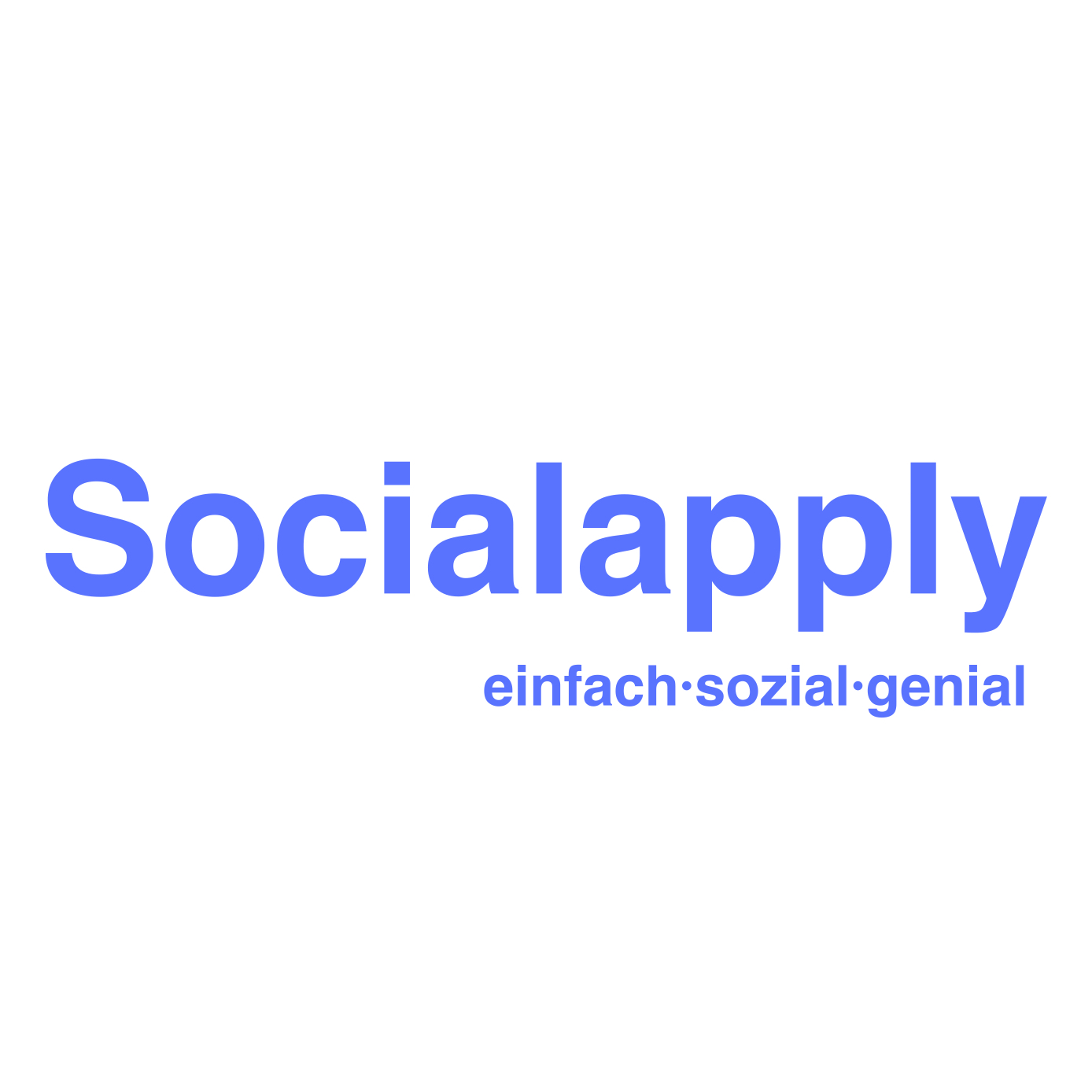 Temperaturkontrolle Speisen nach ErhitzenEinrichtung: _____________________________________Monat und Jahr: __________________________DatumTemperaturUnterschrift Personal